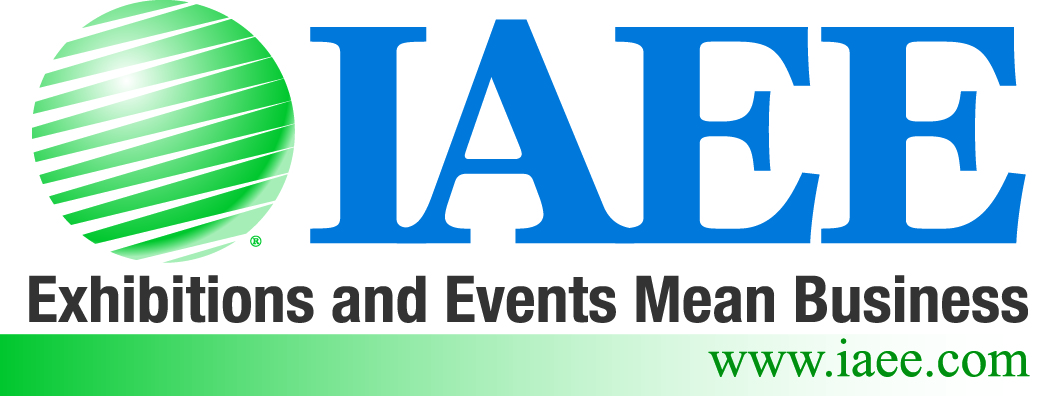 2020 CHAPTER ASSESSMENT TOOL ()ABOUT THE ASSESSMENT TOOLThe IAEE Chapter Assessment Tool () is designed to assist chapter leadership in capturing and reviewing the accomplishments of their chapter over the previous calendar year.  In addition, the tool aides IAEE headquarters in establishing and sharing effective and best practices with other IAEE chapters, as well as rewarding chapters of all sizes for their efforts in areas such as chapter management, chapter programming, leadership, social responsibility, student engagement, and more.Each chapter that successfully completes the assessment tool (based on activity conducted in 2019) and submits it to IAEE HQ by the deadline of Tuesday, 15 September 2020 is eligible to compete for complimentary registrations for Expo! Expo! IAEE’s Annual Meeting and Exhibition.  There are many great ways to use your complimentary registration.  For example, you might:	
Gift the registration to a new chapter member who has never attended Expo! Expo!Hold a recruitment competition and reward the member who recruits the highest number of new members.Honor your chapter’s “Volunteer of the Year.”Send a student member to Expo! Expo!GETTING STARTEDTo begin, simply review the categories below and select the activities your chapter completed during the calendar year in review.  Tally your chapter’s points by multiplying the number of points available for a given activity by the number of activities completed in that category.    Next, compile samples and attachments that represent your efforts. For example, you might submit newsletters, photos, a copy of your strategic plan, a flyer used to promote an outstanding educational event, etc. The final step is submitting your completed Chapter Assessment Tool to IAEE Headquarters.  The completed form and all applicable samples and attachments should be mailed to Director, Membership and Chapter Relations, at 12700 Park Central Drive, Suite 308, Dallas, TX 75251 or emailed to lbuchanan@iaee.comno later than Tuesday, 15 September 2020. Late submissions will not be accepted. Once your submission is received and total points are calculated, IAEE will alert each chapter’s chair, vice chair and administrator regarding the number of complimentary Expo! Expo! registrations they have received.  Submissions received after Tuesday, 15 September 2020 and incomplete submissions will not be considered. QUESTIONS?Contact Director, Membership and Chapter Relations Administrator lbuchanan@iaee.com ● 972.687.9231 CHAPTER ACTIVITIESDocumentation must be provided for each activity in order for points to be awarded.  Flyers, printed electronic announcements, newsletter articles, descriptions etc. all serve as acceptable documentation.BOARD ACTIVITIESDocumentation is required for board planning meeting and best practice submissions.
OTHER ACTIVITIESDocumentation must be provided for each activity in order for points to be awarded.  Flyers, printed electronic announcements, newsletter articles, descriptions, etc. all serve as acceptable documentation.REAP THE REWARDSComplimentary Expo! Expo! registration(s) will be given to chapters based on the points scale below.  Type of activityPoints awarded per activityNumber of activitiesTotal points(points X # of activities)Educational Activity - RequiredA program that educates members on an industry-related or professional development topic.Please explain activity 20Social Activity - RequiredA program that encourages member networking, idea sharing, increasing member-to-member familiarity, etc.Please explain activity 15Rotating Activity - RequiredA program or activity presented in a geographical area outside of the chapter’s primary market of activity. Please explain activity50Student Outreach Activity (with a university or student members / nonmembers only) A program or activity intended to raise awareness of IAEE amongst students, develop or strengthen relationships with students and/or universities and encourage student membership.Please explain activity60New Member Recognition Activity - RequiredAn activity designed specifically to recognize new members and encourage member retention.Please explain activity 40Young Professionals Outreach – Required (not student activities)Any activity intended to engage young professionals. For example, a chapter might host a happy hour for young professionals, invite young professionals to volunteer for an event, or provide discounted rates to chapter events for young professionals.Please explain activity50Type of activityPoints awarded per activityNumber of activitiesTotal points(points X # of activities)2017 Financial reports submitted to IAEE by deadline - Required2018 Jan-July statement by 31 August 2018 2018 July-Dec statement by 15 February 2019302018 Chapter Board Minutes submitted to IAEE by 31 December 2018 – (Required)25Held a 2017 Chapter Planning Meeting – (Required)50Chapter representative attended 2018 Chapter Leaders Meeting25Submitted Chapter Best Practices to IAEE HQEffective practices can be submitted in areas such as chapter management, communications, diversity, networking, programming, volunteer management, social responsibility, member retention, student outreach, etc.25Type of activityPoints awarded per activityNumber of activitiesTotal points(points X # of activities)Social ResponsibilityA program or activity intended to demonstrate community enhancement and social responsibility (i.e. charitable contributions, green initiatives, student mentor programs, professional development for homeless, etc.).Please explain activity25Volunteer Recognition Recognizes chapter volunteers for their efforts.  For example, activities might range from presenting certificates to hosting a volunteer appreciation reception or nominating candidates for IAEE Awards or IAEE programs (e.g. Future Leaders Institute).Please explain activity40IAEE Member CommunitiesChapter actively uses IAEE’s MemberLink Chapter page or alternative social networking tool (Facebook, Twitter, LinkedIn) to promote chapter events and engage chapter members in discussions.25IAEE Chapter Website (Required)Chapter website is up to date with current information and all corresponding links work correctly.  The calendar is up to date as well with all activities.25Please describe your chapter’s strengths:25Please describe the top two areas in which your chapter needs improvement:25How can IAEE better serve your chapter’s leaders?30Other thoughts:Savoir-faire400-500 pointsOne complimentaryExpo! Expo! registrationTour de Force501-600 pointsTwo complimentaryExpo! Expo! registrationsCrème de la Crème601+ pointsThree complimentary Expo! Expo! registrationsTotal Points EarnedReward LevelNumber of Expo! Expo! registrations